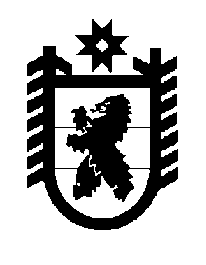 Российская Федерация Республика Карелия    ПРАВИТЕЛЬСТВО РЕСПУБЛИКИ КАРЕЛИЯРАСПОРЯЖЕНИЕ                                     от 16 мая 2016 года № 363р-Пг. Петрозаводск В целях организации успешного взаимодействия между Правительством Республики Карелия и Министерством спорта Российской Федерации:1. Одобрить и подписать Соглашение между Министерством спорта Российской Федерации и Правительством Республики Карелия о предоставлении субсидий из федерального бюджета бюджетам субъектов Российской Федерации на  софинансирование государственных программ субъектов Российской Федерации, направленных на цели развития физической культуры и спорта (далее – Соглашение).2. Определить Министерство строительства, жилищно-коммунального хозяйства и энергетики Республики Карелия органом, уполномоченным на выполнение условий Соглашения.            ГлаваРеспублики  Карелия                                                              А.П. Худилайнен